ODRŽANA GODIŠNJA KONFERENCIJA O INTERNOJ REVIZIJI „PRIMJENA APLIKACIJE PIFC U SVRHU UNAPRIJEĐENJA RADA INTERNE REVIZIJE U JAVNOM SEKTORU“Koordinacioni odbor centralnih harmonizacijskih jedinica u Bosni i Hercegovini u periodu 29-30.06.2022. godine organizovao je zajedničku godišnju konferenciju o internoj reviziji u Bosni i Hercegovini pod nazivom „Primjena aplikacije PIFC u svrhu unaprijeđenja rada interne revizije u javnom sektoru“. Konferenciji, koje je održana u Tesliću u hotelu Kardial – Banja Vrućica, prisustvovalo je oko 160 internih revizora iz cijele Bosne i Hercegovine, a imala je za cilj predstaviti jednu od najznačajnijih realizovanih aktivnosti projekta tehničke podrške CHJ u Bosni i Hercegovini „Unaprjeđenje javnih unutarnjih financijskih kontrola u BiH“ - aplikaciju za PIFC. Ova aplikacija omogućava automatski unos i obradu podataka koji se tiču poslovnih procesa i rizika u organizacijama i unaprijediti će izradu konsolidiranih izvještaja iz oblasti PIFC, kao i praćenje ključnih indikatora uspješnosti. Prisutnima su se prvog dana konferencije obratili članovi Koordinacionog odbora centralnih jedinica za harmonizaciju u Bosni i Hercegovini:  Fatima Obhođaš, predsjedavajuća KO CJH BiH i rukovodilac CHJ Federalnog ministarstva finansija, Vladimir Stanimirović, rukovodilac CHJ Ministarstva finansija i trezora BiH, Milorad Nešić, rukovodilac CJH Ministarstva finansija RS i Sandra Ružičić, rukovodilac CHJ Brčko distrikta BiH. Na konferenciji su predstavljene sljedeće teme: “Mjerenje učinka kod izvještavanja o preporukama interne revizije i mogućnosti koje nudi aplikacija PIFC“ – gđa Lejla Šipur,  rukovodilac Jedinice za internu reviziju u Općini Ilidža, „Uloga interne revizije u unapređenju finansijskog upravljanja i kontrole u javnom sektoru Republike Srpske uz korištenje PIFC aplikacije” - mr. Danijela Rakonjac, rukovodilac Jedinice interne revizije u Poreskoj upravi Republike Srpske, te „Pristup interne revizije zasnovan na upravljanju rizicima kao realna osnova za korištenje PIFC aplikacije" od strane dr Ljubiše Lukića, direktor Odjeljenja interne revizije Željeznica RS a.d. Doboj.Učesnici konferencije imali su priliku da tokom konferencije podijele svoja iskustva i diskutuju o mjerama koje bi bilo potrebno realizovati u cilju unaprijeđenja funkcije interne revizije, kako sa predavačima, tako i sa kolegama sa svih nivoa vlasti u Bosni i Hercegovini. Od 01.01.2023. godine rad u aplikaciji će biti obavezan za sve interne revizore, a automatski unos i obrada podataka će unaprijediti obavljanje interne revizije i pojednostaviti izradu konsolidovanih izvještaja, pružajući istovremeno više vremena za provođenje kvalitativnih analiza.Centralna harmonizacijska jedinica Federalnog ministarstva finansija/financija nastavlja pružati podršku obveznicima uspostave interne revizije, kako putem obuka, tako i putem pojedinačnih savjetodavnih sastanaka, a predstavljena aplikacija, koja je besplatna za sve korisnike, će nesumnjivo unaprijediti dalji razvoj PIFC-a i realizaciju Akcionog plana Strategije razvoja sistema internih finansijskih kontrola u javnom sektoru u Federaciji za period 2021-2027. godina. 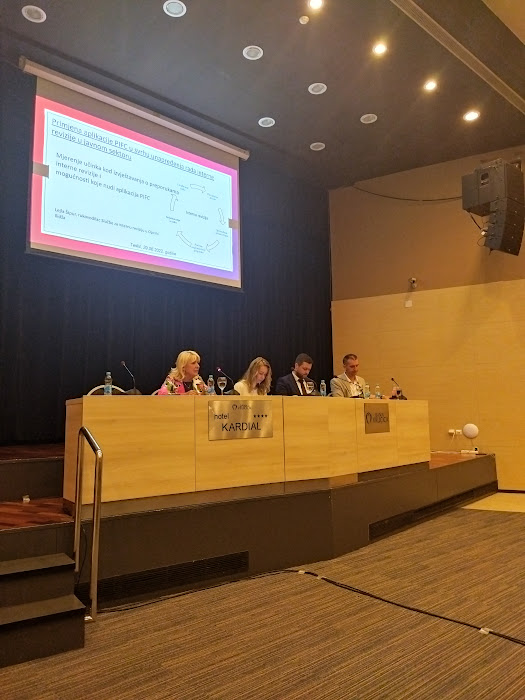 